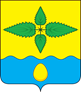 ОМСКИЙ  МУНИЦИПАЛЬНЫЙ  РАЙОН ОМСКОЙ  ОБЛАСТИАдминистрация Иртышского сельского поселенияПОСТАНОВЛЕНИЕОт  31.03.2020    №   60Об усилении мер по обеспечению пожарной безопасности в Иртышском сельском поселении на весенне-летний период 2020 года.Во исполнение Федерального Закона от 21 декабря 1994 года № 69-ФЗ «О пожарной  безопасности», Федерального закона от 06.10.2003 № 131-ФЗ «Об общих принципах организации местного самоуправления в Российской Федерации», в целях стабилизации  оперативной обстановки с пожарами и обеспечения правильной организации борьбы с ними в весенне-летний период на территории Иртышского сельского поселенияПОСТАНОВЛЯЮ:Рекомендовать жителям поселка:Организовать очистку территорий усадеб и дворов от мусора, соломы и других отходов.Содержать проезды и подъезды к домам свободными для проезда пожарной техники.Запретить сжигание горючих отходов, мусора, сухой травы, разведение костров на своих подворьях, в лесных массивах, лесонасаждениях,  на полях, садовых участках, а также проведение  работ, создающих угрозу возникновения пожаров.Рекомендовать начальнику Иртышского участка  ОАО «Омскоблводопровод» регулярно проводить проверку сетей наружного  противопожарного водоснабжения, пожарных гидрантов,  при необходимости устранять существующие неполадки.Рекомендовать руководителям организаций (предприятий), осуществляющих свою деятельность  на территории поселения:Разработать план мероприятий по подготовке объектов к пожароопасному периоду и соблюдению противопожарного режима;Организовать очистку территорий от горючих отходов и мусора и вывоз его в места утилизации;привести в рабочее состояние противопожарное водоснабжение;убрать на подъездных путях к зданиям преграды и иные материалы, препятствующие проезду и установке пожарной техники;организовать очистку чердачных и подвальных помещений от мусора, горючих материалов. Принять меры к прекращению доступа в данные помещения посторонних лиц.Рекомендовать участковому полиции Иванову Е.В. совместно с внештатным инспектором провести рейды по обеспечению противопожарного состояния в жилом секторе.Главному специалисту Пилько Е.В.:откорректировать План привлечения сил и средств для тушения пожаров в населенных пунктах Иртышского сельского поселения;разработать план основных мероприятий по предупреждению и ликвидации пожаров и чрезвычайных ситуаций, связанных с ними, на территории Иртышского сельского поселения в пожароопасный период;  информировать население о противопожарной безопасности путем распространения  наглядной агитационной информации (листовки, памятки, пособия). Заместителю Главы сельского поселения Тропиной М.А.: включить в повестку дня на собрании граждан в апреле-мае  2020 года вопрос по мерам пожарной безопасности среди населения;пригласить на собрание инспектора Омского района по пожарному надзору.Обеспечить размещение настоящего постановления на официальном сайте Администрации	Иртышского сельского поселения Омского муниципального района Омской области информационно - телекоммуникационной сети «Интернет».Контроль за исполнением данного постановления оставляю за собой.Глава сельского поселения                                                              И.В.Барабанов